333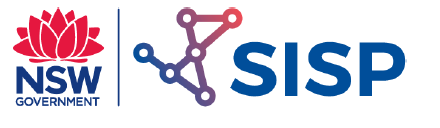 Testing Materials -Hardness and Tensile Testing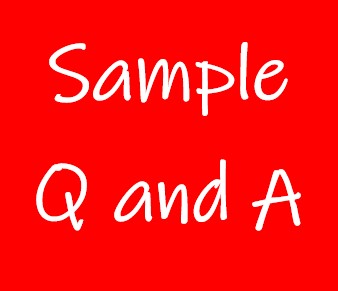 Exercise 1 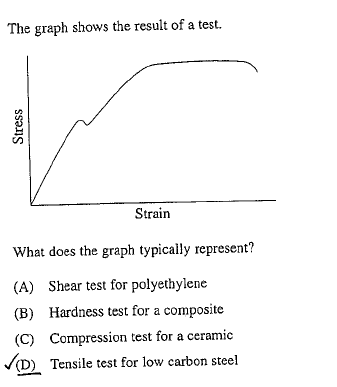 Exercise 2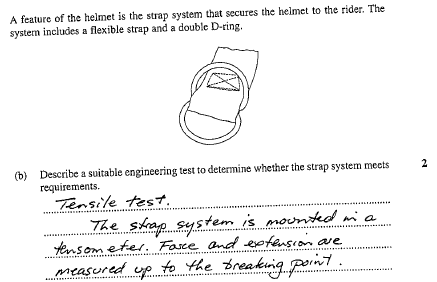 Exercise 3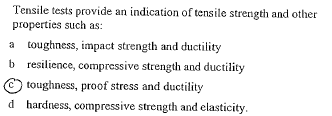 Exercise 4 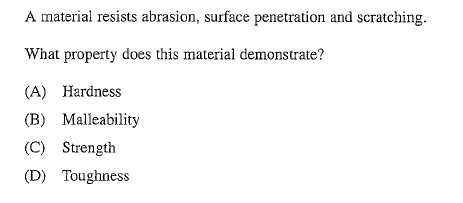 Exercise 5C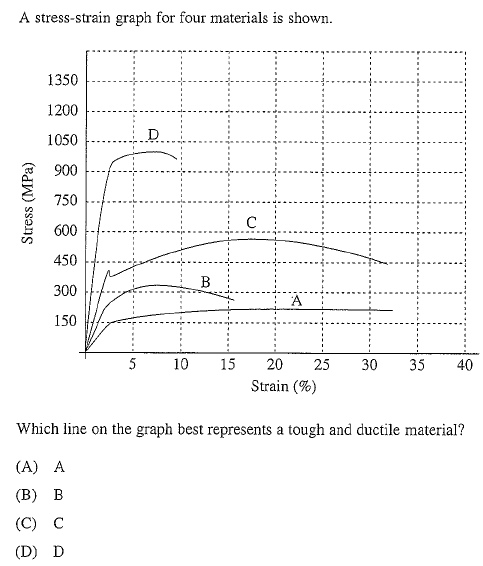   Area under the curve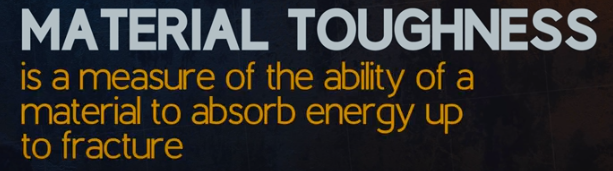 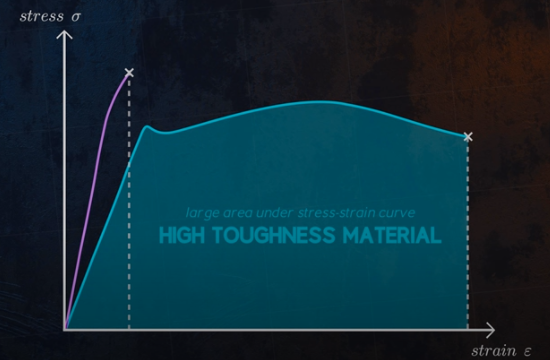 Exercise 6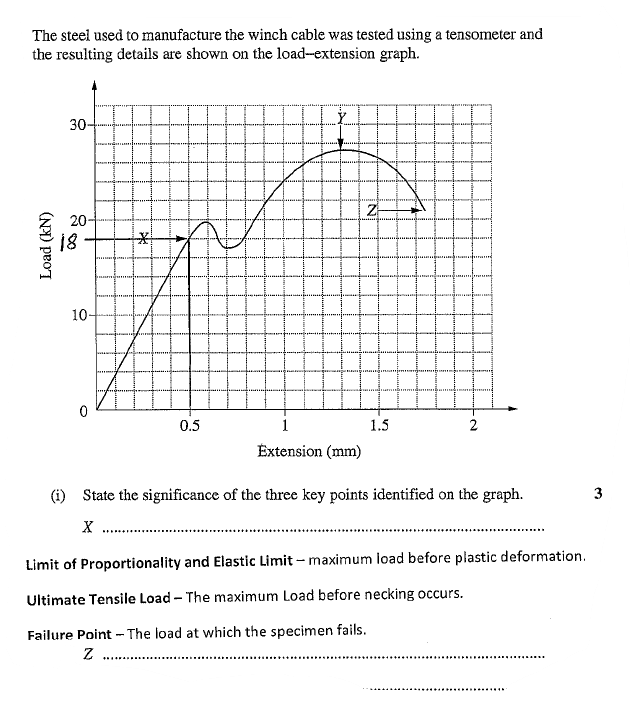 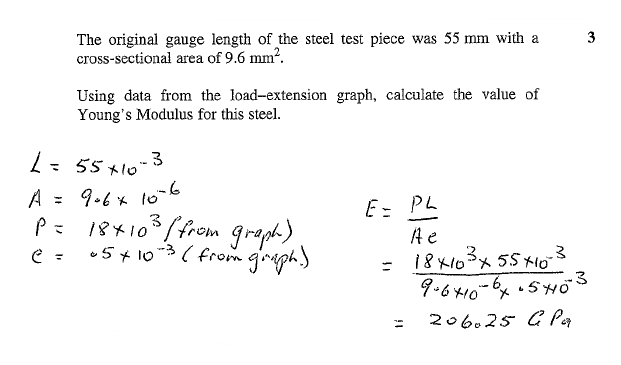 Exercise 7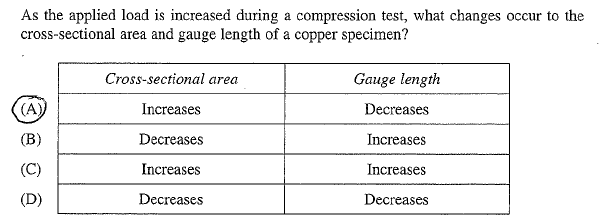 Exercise 8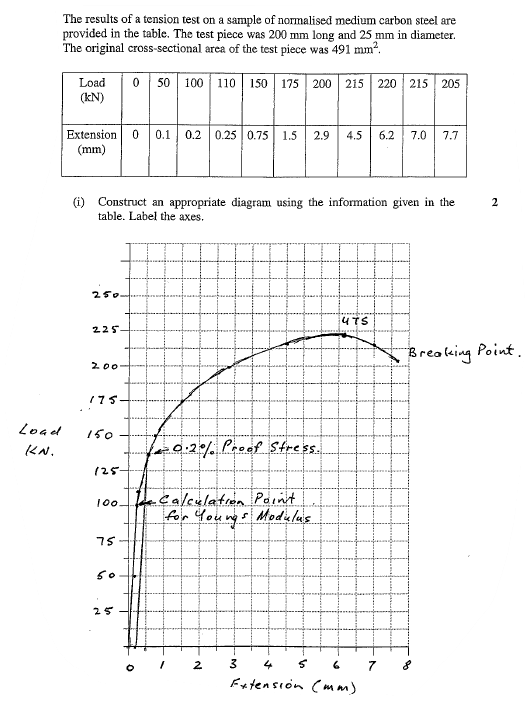 Exercise 9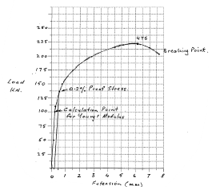 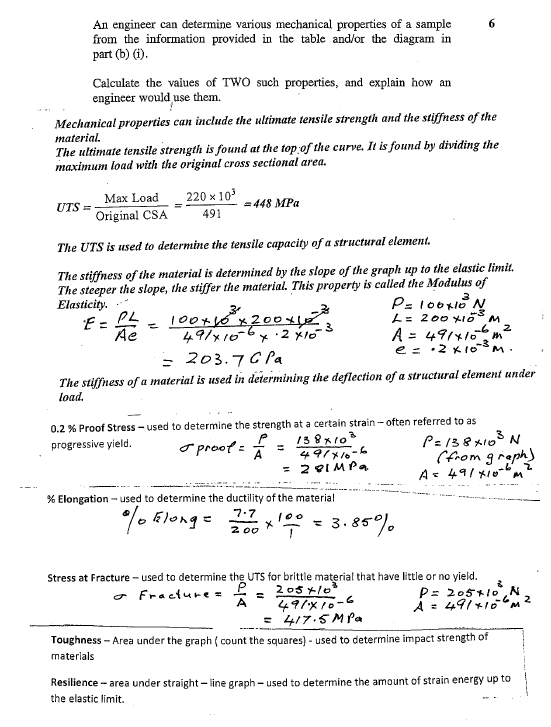 Exercise 10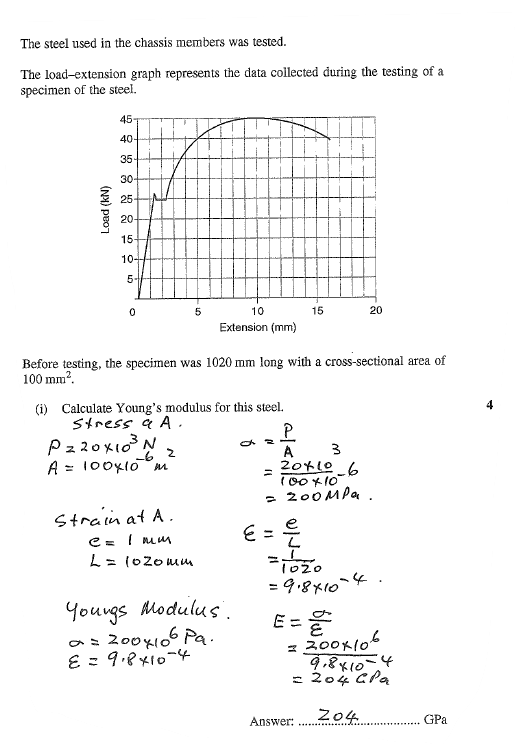 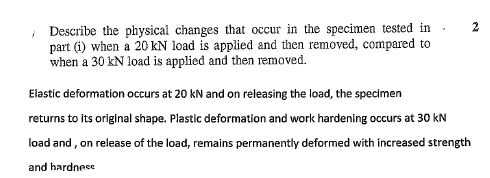 Exercise 11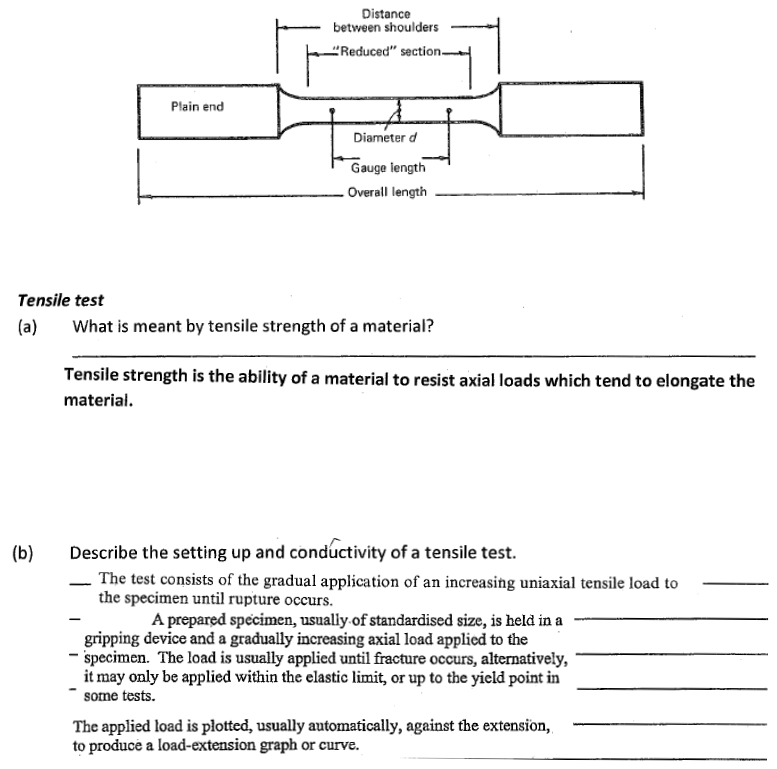 Exercise 11 (Continued) 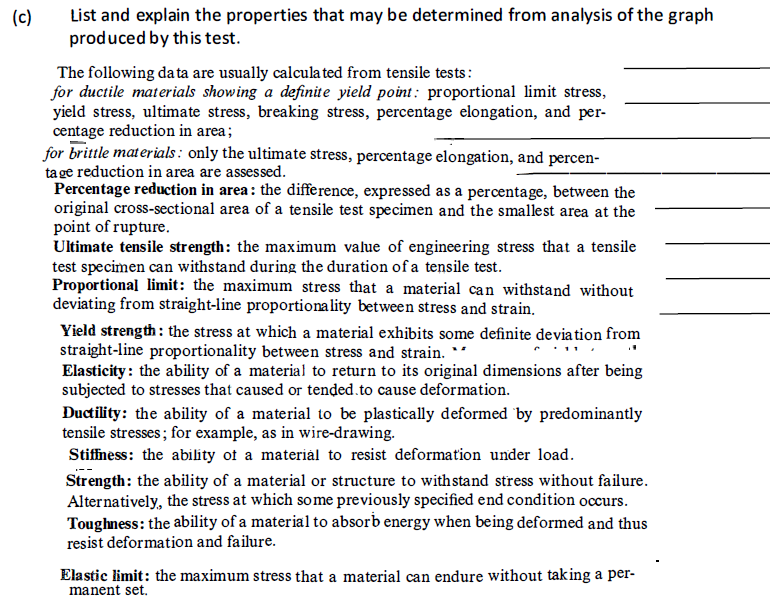 Exercise 12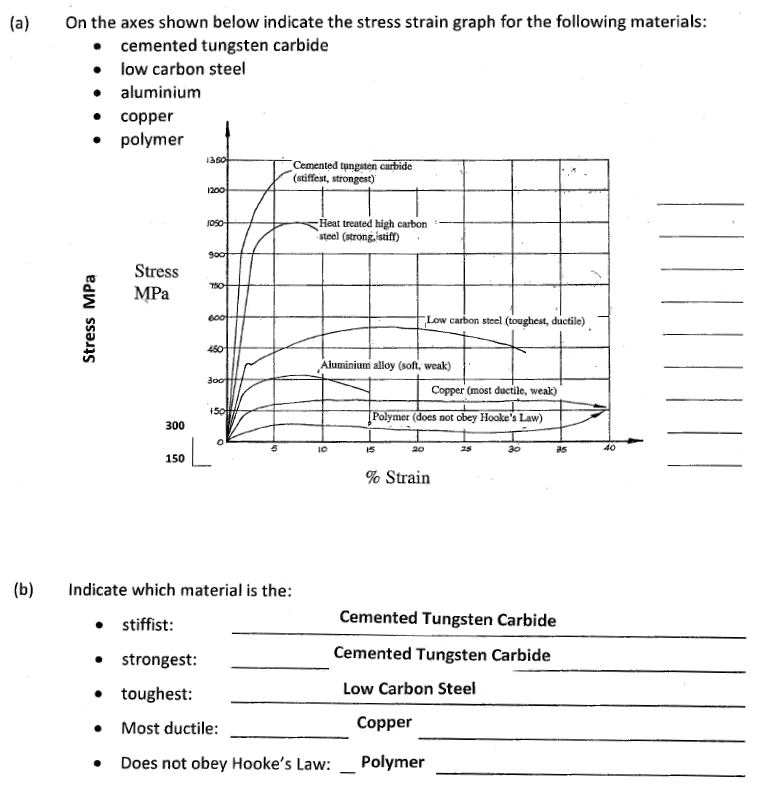 Exercise 12 (Continued) 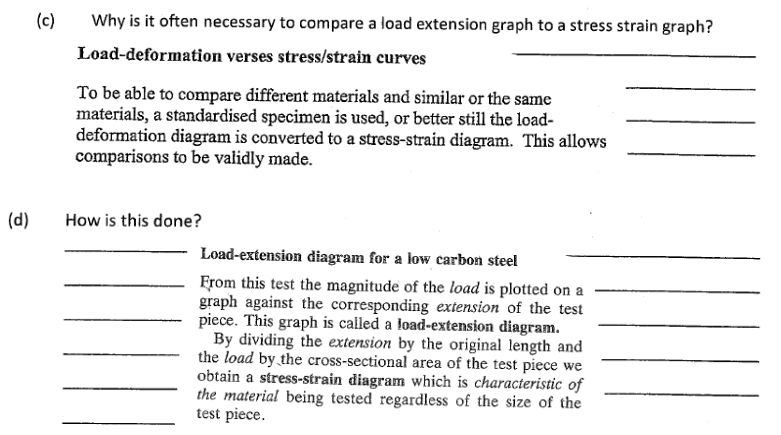 Exercise 13 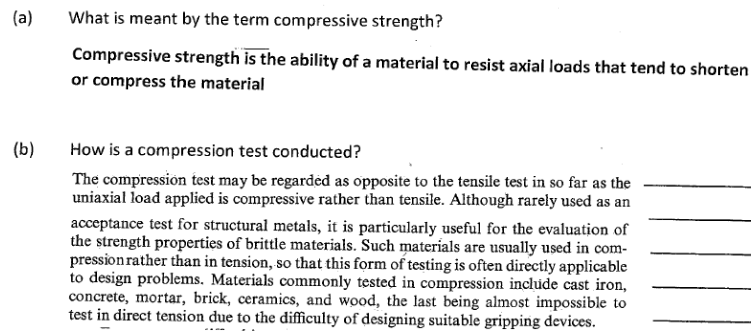 Exercise 14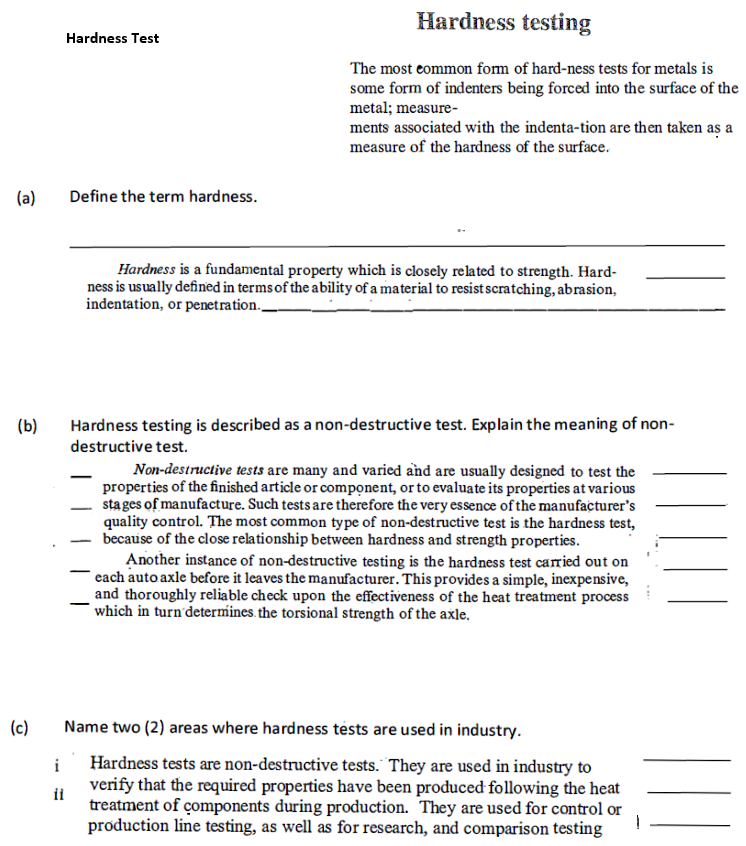 Exercise 14 (Continued) 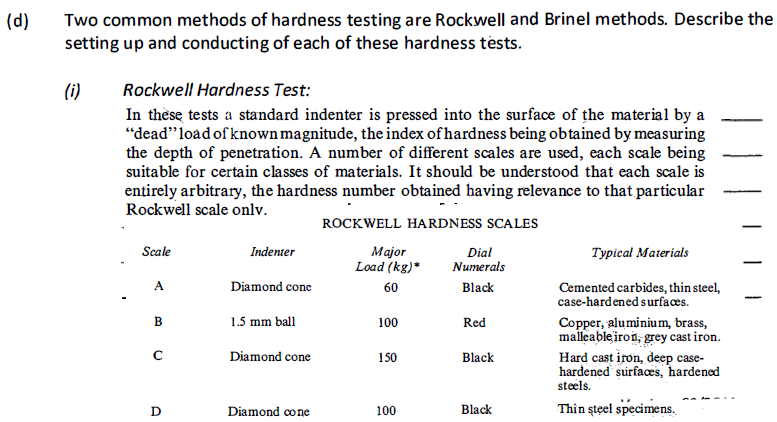 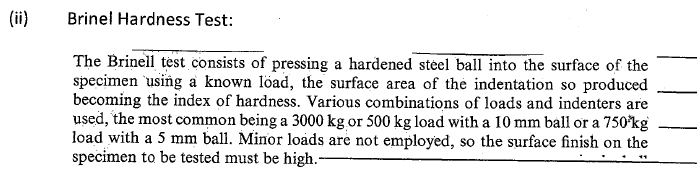 Exercise 14 (Continued) 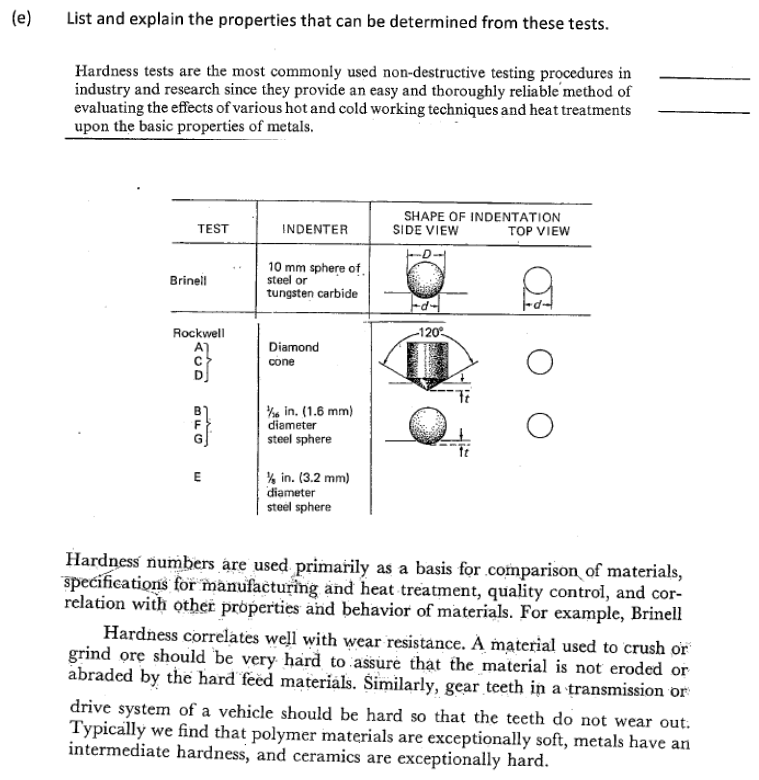 